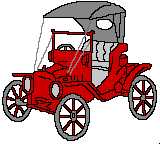 Sortie des anciennes en goguette 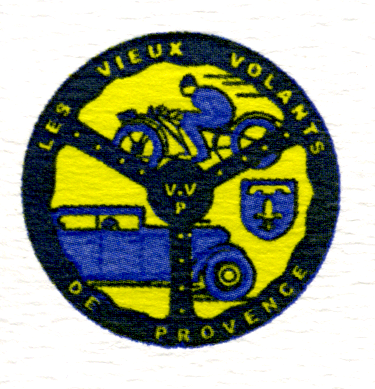 Mines d’ocreALe 11 mai 2014Rendez – vous chez « Nicole et René Hospital »  à 7h30 2620 Chemin de Maliverny 13540 PUYRICARDDépart à 8h impératif en direction de  Lourmarin, Apt puis Gargas où nous visiterons les mines d’ocre(durée de la visite environ 1 heure).Puis nous prendrons la route pour Grambois : repas à la ferme Gasquet ; tél 04 90 77 81 44 Si le temps le permet (facultatif), nous nous retrouverons en fin d’après – midi chez Nicole et René pour partager une pizza (n’est pas inclus dans le prix de la sortie).Prévoyez les boules de pétanque (bien sur)..………………………………………………………………………………………………………BULLETIN D’INSCRIPTION à retourner avant le 15 avril 2014 à :Vincent ESCRIVA, 379 Avenue du Maréchal Leclerc de Hautecloque, 13980 ALLEINS.Tél : 04 90 59 32 37 Le règlement se fera par chèque bancaire à l’ordre des V. V. P.Nom et prénom :  ______________________________________________________________________Adresse :  ________________________________________________________________________________________________________________________________________________________________Fixe :    _ _  _ _  _ _  _ _  _ _                  Mobile :      _ _  _ _  _ _  _ _   _ _Marque véhicule : ________________________  Type : ______________________   Année : _________Prix par personne adhérent :        33 €   x           =Prix par personne non adhérent : 35 €   x           =S’inscrire au plus vite pour la réservation de la visite de la mine.